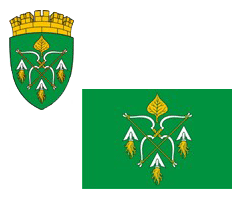 РОССИЙСКАЯ ФЕДЕРАЦИЯСОВЕТ ДЕПУТАТОВ ГОРОДСКОГО ОКРУГА ЗАКРЫТОГО
АДМИНИСТРАТИВНО – ТЕРРИТОРИАЛЬНОГООБРАЗОВАНИЯ СИБИРСКИЙ АЛТАЙСКОГО КРАЯР Е Ш Е Н И Е10.05.2023                                                                                                                         № 23/212ЗАТО СибирскийО внесении изменений в Устав муниципального образования городского округа закрытого административно-территориального образования Сибирский Алтайского краяВ целях приведения Устава муниципального образования городского округа закрытого административно-территориального образования Сибирский Алтайского края в соответствие с законодательством, руководствуясь статьей 44 Федерального закона от 06.10.2003 № 131-ФЗ «Об общих принципах организации местного самоуправления в Российской Федерации» и статьей 23 Устава, Совет депутатов ЗАТО Сибирский РЕШИЛ:1. Внести в Устав муниципального образования городского округа закрытого административно-территориального образования Сибирский Алтайского края (в редакции решения от 31.10.2022 № 18/180) следующие изменения:1) части 3, 4, 6, 7 статьи 12 изложить в следующей редакции:«3. Выдвижение инициативы проведения отзыва возможно после вступления в силу судебного решения, установившего факт совершения депутатом деяния, предусмотренного частью 2 настоящей статьи, в период текущего срока полномочий депутатом со дня регистрации его избрания соответствующей избирательной комиссией, организующей выборы в органы местного самоуправления.Предложение о проведении голосования по отзыву может быть внесено не позднее чем через 6 месяцев со дня вступления в силу судебного решения, установившего факт совершения депутатом деяния, предусмотренного частью 2 настоящей статьи. 4. Выдвижение инициативы проведения отзыва депутата не может быть осуществлено ранее, чем через шесть месяцев со дня регистрации соответствующей избирательной комиссией, организующей выборы в органы местного самоуправления, избранного депутата и позднее, чем за двенадцать месяцев до окончания установленного срока его полномочий. Датой внесения предложения об отзыве депутата считается дата поступления ходатайства о регистрации инициативной группы по проведению отзыва (далее - инициативная группа) в избирательную комиссию, организующую выборы в органы местного самоуправления, которая со дня его получения действует в качестве комиссии отзыва. 6. Избирательная комиссия, организующая выборы в органы местного самоуправления, в день поступления ходатайства инициативной группы письменно извещает депутата о поступлении ходатайства инициативной группы и времени заседания избирательной комиссии, организующей выборы в органы местного самоуправления, по вопросу инициирования его отзыва.Депутат вправе участвовать в заседании избирательной комиссии, организующей выборы в органы местного самоуправления, давать объяснения по поводу оснований его отзыва. 7. Избирательная комиссия, организующая выборы в органы местного самоуправления, в течение пятнадцати дней со дня поступления ходатайства инициативной группы обязана рассмотреть указанное ходатайство, приложенные к нему документы и принять решение, в случае соответствия указанных ходатайства и документов требованиям федеральных законов, закону Алтайского края и настоящему Уставу - о регистрации инициативной группы, в противном случае - об отказе в регистрации инициативной группы. В случае регистрации инициативной группы избирательная комиссия, организующая выборы в органы местного самоуправления, выдаёт ей регистрационное свидетельство и удостоверения её членам, а также доводит информацию о регистрации инициативной группы до сведения населения через средства массовой информации. Избирательная комиссия, организующая выборы в органы местного самоуправления, извещает о принятом решении Совет депутатов и лицо, в отношении которого выдвинута инициатива проведения голосования по отзыву, а также по просьбе указанного лица предоставляет ему копии решения о регистрации инициативной группы, ходатайства о её регистрации и приложенных к нему документов. В случае отказа инициативной группе в регистрации ей выдаётся соответствующее решение, в котором указываются основания отказа. Данное решение может быть обжаловано в судебном порядке.»;2) Статью 24 изложить в следующей редакции:«Статья 24. Полномочия Совета депутатов в области осуществления местного самоуправленияК полномочиям Совета депутатов относится:1) официальное толкование настоящего Устава;2) назначение местного референдума, муниципальных выборов, голосования по отзыву депутата;3) принятие решения об установлении порядка и размера компенсации расходов, связанных с осуществлением депутатской деятельности;4) утверждение структуры Совета депутатов;5) утверждение Регламента, внесение в него изменений и дополнений;6) рассмотрение протестов и представлений прокурора на настоящий Устав и решения Совета депутатов;7) принятие общеобязательных правил на территории городского округа по вопросам местного значения;8) заслушивание ежегодных отчетов Главы ЗАТО о результатах его деятельности, деятельности Администрации и иных подведомственных Главе ЗАТО органов местного самоуправления, в том числе о решении вопросов, поставленных Советом депутатов;9) принятие решений о привлечении граждан к выполнению на добровольной основе социально значимых для городского округа работ (в том числе дежурств) в целях решения вопросов местного значения городского округа, предусмотренных пунктами 9-16, 25, 29 статьи 5 настоящего Устава.  К социально значимым работам могут быть отнесены только работы, не требующие специальной профессиональной подготовки.К выполнению социально значимых работ могут привлекаться совершеннолетние трудоспособные жители городского округа в свободное от основной работы или учёбы время на безвозмездной основе не более чем один раз в три месяца. При этом продолжительность социально значимых работ не может составлять более четырёх часов подряд;11) образование Счетной палаты;12) осуществление иных полномочий в соответствии с федеральными законами, законами Алтайского края и настоящим Уставом.»;3) Статью 40 изложить в следующей редакции:«Статья 40. Досрочное прекращение полномочий депутата1. Полномочия депутата прекращаются досрочно в случае:1) смерти;2) отставки по собственному желанию;3) признания судом недееспособным или ограниченно дееспособным;4) признания судом безвестно отсутствующим или объявления умершим;5) вступления в отношении его в законную силу обвинительного приговора суда;6) выезда за пределы Российской Федерации на постоянное место жительства;7) прекращения гражданства Российской Федерации либо гражданства иностранного государства-участника международного договора Российской Федерации, в соответствии с которым иностранный гражданин имеет право быть избранным в органы местного самоуправления, наличия гражданства (подданства) иностранного государства либо вида на жительство или иного документа, подтверждающего право на постоянное проживание на территории иностранного государства гражданина Российской Федерации либо иностранного гражданина, имеющего право на основании международного договора Российской Федерации быть избранным в органы местного самоуправления, если иное не предусмотрено международным договором Российской Федерации;8) отзыва избирателями;9) досрочного прекращения полномочий Совета депутатов;10) призыва на военную службу или направления на заменяющую её альтернативную гражданскую службу;11) в случае несоблюдения ограничений, запретов, неисполнения обязанностей, установленных Федеральным законом от 25 декабря 2008 года № 273-ФЗ «О противодействии коррупции», Федеральным законом от 3 декабря 2012 года № 230-ФЗ «О контроле за соответствием расходов лиц, замещающих государственные должности, и иных лиц их доходам», Федеральным законом от 7 мая 2013 года № 79-ФЗ «О запрете отдельным категориям лиц открывать и иметь счета (вклады), хранить наличные денежные средства и ценности в иностранных банках, расположенных за пределами территории Российской Федерации, владеть и (или) пользоваться иностранными финансовыми инструментами», если иное не предусмотрено Федеральным законом от 6 октября 2003 года № 131-ФЗ;12) в случае отсутствия депутата без уважительных причин на всех сессиях Совета депутатов в течение шести месяцев подряд;13) в иных случаях, установленных Федеральным законом от 6 октября 2003 года № 131-ФЗ и иными федеральными законами.2. Решение Совета депутатов о досрочном прекращении полномочий депутата принимается не позднее чем через тридцать дней со дня появления основания для досрочного прекращения полномочий, а если это основание появилось в период между сессиями Совета депутатов, - не позднее чем через три месяца со дня появления такого основания.Порядок принятия решения о досрочном прекращении полномочий депутата устанавливается настоящим Уставом и Регламентом.»;4) главу 7. «Избирательная комиссия» признать утратившей силу.2. Направить принятое решение для государственной регистрации в Управление Минюста России по Алтайскому краю.3. Опубликовать настоящее решение после государственной регистрации в установленном порядке.4. Контроль за исполнением решения возложить на комиссию Совета депутатов ЗАТО Сибирский по вопросам законности, правопорядка и местного самоуправления (Байраковский Г.С.).    5. Настоящее решение вступает в силу и действует в соответствии с Федеральным законом от 6 октября 2003 года № 131-ФЗ «Об общих принципах местного самоуправления в Российской Федерации».Председатель Совета депутатов                                                                        А.С. ДубовецкийГлава ЗАТО                                                                                                                 С.М. Драчев